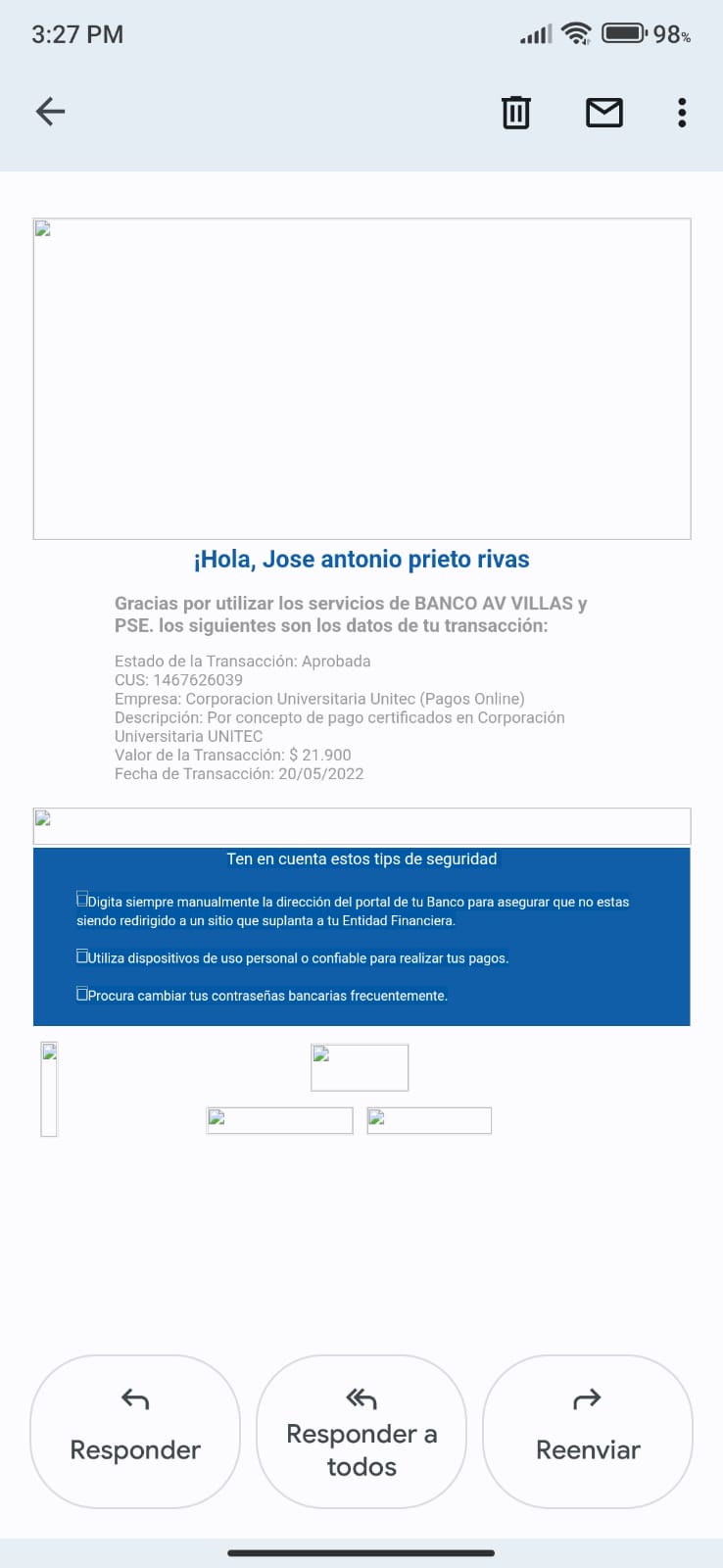 CONSTANCIA DE PAGO PARA CERTIFICADO DE ESTUDIO